大学院予約【入学時特別増額貸与奨学金採用候補者用】入学時特別増額貸与奨学金に係る申告書独立行政法人日本学生支援機構理事長 殿入学時特別増額貸与奨学金の申込みにあたり、日本政策金融公庫の「国の教育ローン」を下記のとおり申し込みましたが、融資を受けることができなかったことを申告します。１．申告者（採用候補者本人）	※採用候補者本人が記入２．「国の教育ローン」の申込みについて	※申込者（父母等）が記入３．添付書類について（注１）　入学時特別増額貸与奨学金を辞退する場合、本申告書と添付書類（上記３．）は提出不要です。進学後、インターネットによる進学届の提出時に必ず辞退する旨の入力をしてください。（注２）　入学時特別増額貸与奨学金の申込みや手続きは、日本学生支援機構にお問合せください。入学時特別増額貸与奨学金に係る申告書（裏面）４．融資できない旨を記載した日本政策金融公庫発行の通知文のコピーを添付できない事情等について「融資できない旨を記載した日本政策金融公庫発行の通知文のコピー」を添付できない場合は、以下ア・イのうち該当する理由に○をつけ、必要事項を記入してください。ア　申込先金融機関において融資できない旨の通知を文書で発行していないため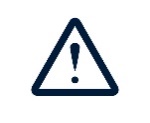 以下の理由により通知が発行されなかった場合は、この申告書を提出しても、入学時特別増額貸与奨学金の貸与を受けることはできません。・借入申込人世帯の年間収入（（所得））が公庫の示す金額を超えている場合・公庫からの借入申込上限額を超えている場合・教育資金以外の使途である場合・保護者以外による申込みの場合・過去に「国の教育ローン」を利用している場合イ「融資できない旨を記載した公庫発行の通知文」を紛失し、再発行を依頼したが断られたため「融資できない旨を記載した公庫発行の通知文」は再発行が可能ですので、原則、金融機関に再発行を依頼してください。再発行されなかった場合に限り、下記の欄に記入し、本紙を提出することができます。なお、再発行の依頼状況について、進学先の学校を通じてあなたに照会することがあります。 　   年　  　月　  　日登録番号－－６－(フリガナ)ｾｲｾｲｾｲｾｲｾｲｾｲｾｲｾｲﾒｲﾒｲﾒｲﾒｲﾒｲﾒｲﾒｲﾒｲﾒｲﾒｲ氏名姓姓姓姓姓姓姓姓名名名名名名名名名名生年月日（西暦）　　　　　　　　年　　　　　月　　　　　日　　　　　　　　年　　　　　月　　　　　日　　　　　　　　年　　　　　月　　　　　日　　　　　　　　年　　　　　月　　　　　日　　　　　　　　年　　　　　月　　　　　日　　　　　　　　年　　　　　月　　　　　日　　　　　　　　年　　　　　月　　　　　日　　　　　　　　年　　　　　月　　　　　日　　　　　　　　年　　　　　月　　　　　日　　　　　　　　年　　　　　月　　　　　日　　　　　　　　年　　　　　月　　　　　日　　　　　　　　年　　　　　月　　　　　日　　　　　　　　年　　　　　月　　　　　日　　　　　　　　年　　　　　月　　　　　日　　　　　　　　年　　　　　月　　　　　日　　　　　　　　年　　　　　月　　　　　日　　　　　　　　年　　　　　月　　　　　日　　　　　　　　年　　　　　月　　　　　日進学先大学名大学名学籍番号学籍番号学籍番号進学先研究科研究科専攻専攻専攻申込者(父母等)氏名採用候補者本人から見た関係（続柄）申込年月日（西暦）　　　　　　年　　　　　月　　　　　日　　　　　　年　　　　　月　　　　　日　　　　　　年　　　　　月　　　　　日　　　　　　年　　　　　月　　　　　日　　　　　　年　　　　　月　　　　　日申込先金融機関公庫銀行金庫等公庫銀行金庫等融資できない旨を記載した日本政策金融公庫発行の通知文のコピー（※）を、本申告書に添付します　　・　　添付できません　　　←どちらかに○（※）圧着はがきの場合は、申込者氏名が印字されている宛名面も併せてコピーして添付してください。学校番号結果の通知方法（あてはまるものに○）・金融機関窓口で口頭にて結果を通知された。結果の通知方法（あてはまるものに○）・電話で結果を通知された。結果の通知方法（あてはまるものに○）・その他（　　　　　　　　　　　　　　　　　　　　　　　）融資できない理由再発行を依頼した日（西暦）年　　　　　月　　　　　　日再発行を断られた日（西暦）年　　　　　月　　　　　　日再発行を断られた理由融資できない理由